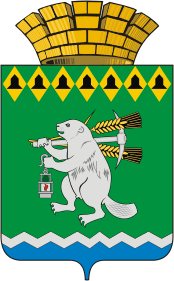 Администрация Артемовского городского округа ПОСТАНОВЛЕНИЕот 29.12.2020                                                                                          № 1260-ПАОб утверждении Порядка формирования перечня налоговых расходов и оценки налоговых расходов Артемовского городского округа В соответствии со статьей 174.3 Бюджетного кодекса Российской Федерации, Федеральным законом от 06 октября 2003 года № 131-ФЗ «Об общих принципах организации местного самоуправления в Российской Федерации», Постановлением Правительства Российской Федерации от 22.06.2019 № 796 «Об общих требованиях к оценке налоговых расходов субъектов Российской Федерации и муниципальных образований», руководствуясь статьями 30, 31 Устава Артемовского городского округа, ПОСТАНОВЛЯЮ:           1. Утвердить Порядок формирования перечня налоговых расходов и оценки налоговых расходов Артемовского городского округа (Приложение).2. Признать утратившим силу постановление Администрации Артемовского городского округа от 22.06.2018 № 646-ПА «Об утверждении Порядка проведения оценки эффективности предоставляемых (планируемых к предоставлению) налоговых льгот, установленных решениями Думы Артемовского городского округа».3. Постановление опубликовать в газете «Артемовский рабочий», разместить на Официальном портале правовой информации Артемовского городского округа (www.артемовский-право.рф) и на официальном сайте Артемовского городского округа в информационно-телекоммуникационной сети «Интернет» (www.artemovsky66.ru). 4. Контроль за исполнением постановления возложить на первого заместителя главы Администрации Артемовского городского округа                      Черемных Н.А.Глава Артемовского городского округа                                       К.М. ТрофимовПОРЯДОКФОРМИРОВАНИЯ ПЕРЕЧНЯ НАЛОГОВЫХ РАСХОДОВ И ОЦЕНКИ НАЛОГОВЫХ РАСХОДОВ АРТЕМОВСКОГО ГОРОДСКОГО ОКРУГАГлава 1. ОБЩИЕ ПОЛОЖЕНИЯ1. Настоящий Порядок формирования перечня налоговых расходов и оценки налоговых расходов Артемовского городского округа (далее - Порядок) определяет правила формирования перечня налоговых расходов, правила формирования информации о нормативных, целевых и фискальных характеристиках налоговых расходов, а также порядок оценки налоговых расходов Артемовского городского округа и обобщения результатов оценки эффективности налоговых расходов.2. Понятия, используемые в настоящем Порядке, соответствуют понятиям, установленным Постановлением Правительства Российской Федерации от 22.06.2019 № 796 «Об общих требованиях к оценке налоговых расходов субъектов Российской Федерации и муниципальных образований».Глава 2. ПОРЯДОК ФОРМИРОВАНИЯ ПЕРЕЧНЯ НАЛОГОВЫХ РАСХОДОВ3. Перечень налоговых расходов формируется на очередной финансовый год и плановый период и утверждается постановлением Администрации Артемовского городского округа.4. Проект Перечня налоговых расходов формируется отделом экономики, инвестиций и развития Администрации Артемовского городского округа (далее – отдел экономики) по форме согласно приложению № 1 к настоящему Порядку.5. Формирование проекта Перечня налоговых расходов осуществляется на основании налоговых льгот, освобождений и иных преференций по местным налогам, установленных решениями Думы Артемовского городского округа.6. Ежегодно в срок до 1 сентября текущего финансового года отдел экономики формирует и направляет проект Перечня налоговых расходов на согласование кураторам налоговых расходов.7.  Кураторы налоговых расходов в срок до 15 сентября текущего финансового года рассматривают сформированный проект Перечня налоговых расходов на предмет предлагаемого распределения налоговых расходов в соответствии с целями муниципальных программ, структурных элементов муниципальных программ и (или) целями социально-экономического развития Артемовского городского округа, не относящимися к муниципальным программам. В случае наличия замечаний и предложений по сформированному проекту Перечня налоговых расходов, соответствующие замечания и предложения направляются в отдел экономики.8. Отдел экономики в срок до 1 октября текущего финансового года корректирует проект Перечня налоговых расходов с учетом поступивших замечаний и предложений, разрабатывает проект постановления Администрации Артемовского городского округа об утверждении Перечня налоговых расходов, после издания соответствующего постановления в течение 5 рабочих дней обеспечивает размещение утвержденного Перечня налоговых расходов на официальном сайте Артемовского городского округа в информационно-телекоммуникационной сети «Интернет».9. В случае внесения в текущем финансовом году изменений в муниципальные нормативные правовые акты Думы Артемовского городского округа о местных налогах, документы, отражающие цели социально-экономической развития Артемовского городского округа, структурные элементы муниципальных программ, полномочия кураторов налоговых расходов, в связи с которыми возникает необходимость внесения изменений в Перечень налоговых расходов, соответствующие кураторы налоговых расходов в срок не позднее 10 рабочих дней с даты вступления в силу указанных изменений направляют в отдел экономики соответствующую информацию для уточнения Перечня налоговых расходов.10. При поступлении от кураторов налоговых расходов информации, указанной в пункте 9 настоящего Порядка, отдел экономики в срок, не превышающий 10 рабочих дней, разрабатывает проект изменений в Перечень налоговых расходов, после издания соответствующего постановления в течение пяти рабочих дней обеспечивает актуализацию Перечня налоговых расходов на официальном сайте Артемовского городского округа в информационно-телекоммуникационной сети «Интернет».Глава 3. ПРАВИЛА ФОРМИРОВАНИЯ ИНФОРМАЦИИ О НОРМАТИВНЫХ, ЦЕЛЕВЫХ И ФИСКАЛЬНЫХ ХАРАКТЕРИСТИКАХ НАЛОГОВЫХ РАСХОДОВ 11. Информация о нормативных, целевых и фискальных характеристиках налоговых расходов формируется отделом экономики по форме согласно приложению № 2 к настоящему Порядку в отношении налоговых льгот, освобождений и иных преференций, включенных в Перечень налоговых расходов Артемовского городского округа, утвержденный постановлением Администрации Артемовского городского округа.12. Информация о нормативных характеристиках налоговых расходов формируется на основании нормативных правовых актов Думы Артемовского городского округа, которыми предусматриваются налоговые льготы, освобождения и иные преференции по местным налогам.13. В целях сбора и учета информации о нормативных характеристиках налоговых расходов Финансовое управление Администрации Артемовского городского округа (далее – Финансовое управление) ежегодно в срок до 1 сентября текущего финансового года, представляет в отдел экономики информацию, установленную разделом 1 Приложения № 2 к настоящему Порядку.14. Информация о целевых характеристиках налоговых расходов формируется на основании муниципальных нормативных правовых актов Администрации Артемовского городского округа об утверждении муниципальных программ, а также на основании решения Думы Артемовского городского округа об утверждении стратегии социально-экономического развития Артемовского городского округа. 15. В целях сбора и учета информации о целевых характеристиках налоговых расходов кураторы налоговых расходов ежегодно в срок до 1 сентября текущего финансового года, представляют в отдел экономики информацию, установленную разделом 2 Приложения № 2 к настоящему Порядку.16. Информация о фискальных характеристиках налоговых расходов формируется на основании сведений, представленных Межрайонной инспекцией Федеральной налоговой службы России № 23 в Финансовое управление в соответствии с действующим законодательством.17. В целях сбора и учета информации о фискальных характеристиках налоговых расходов Финансовое управление ежегодно в срок до 1 сентября текущего финансового года представляет в отдел экономики информацию, установленную разделом 3 Приложения № 2 к настоящему Порядку, по каждому виду налогового расхода.18. Отдел экономики ежегодно в срок до 1 октября текущего финансового года формирует сводную информацию о нормативных, целевых и фискальных характеристиках налоговых расходов и обеспечивает ее размещение (актуализацию) на официальном сайте Артемовского городского округа в информационно-телекоммуникационной сети «Интернет».19. В случае внесения изменений в текущем финансовом году в муниципальные нормативные правовые акты Думы Артемовского городского округа, которыми предусматриваются налоговые льготы, освобождения и иные преференции по местным налогам, в Перечень налоговых расходов отдел экономики в течение пяти рабочих дней после издания соответствующих правовых актов обеспечивает актуализацию информации о нормативных, целевых и фискальных характеристиках налоговых расходов на официальном сайте Артемовского городского округа в информационно-телекоммуникационной сети «Интернет».Глава 4. ПОРЯДОК ОЦЕНКИ НАЛОГОВЫХ РАСХОДОВ20. Оценка налоговых расходов включает в себя оценку объемов налоговых расходов и оценку эффективности налоговых расходов.21. Финансовое управление формирует и направляет в отдел экономики ежегодно в срок до 1 сентября текущего финансового года оценку фактических объемов налоговых расходов за отчетный финансовый год, оценку объемов налоговых расходов на текущий финансовый год, очередной финансовый год и плановый период.22. Оценка эффективности налоговых расходов применяется в отношении налоговых расходов по следующим видам налогов:1) налог на имущество физических лиц;2) земельный налог.23. Оценка эффективности налоговых расходов осуществляется отделом экономики ежегодно в срок до 1 октября текущего финансового года и включает:1) оценку целесообразности налоговых расходов;2) оценку результативности налоговых расходов (применяется в отношении стимулирующих налоговых расходов). 24. Критериями целесообразности налоговых расходов Артемовского городского округа являются:1) соответствие налоговых расходов целям муниципальных программ, структурных элементов муниципальных программ и (или) целям социально-экономического развития Артемовского городского округа, не относящимся к муниципальным программам;2) востребованность плательщиками предоставленных налоговых льгот, освобождений и иных преференций по налогам, которая характеризуется соотношением численности плательщиков, воспользовавшихся правом на льготы, и общей численности плательщиков, за 5-летний период.  25. В качестве критерия результативности налогового расхода определяется как минимум один показатель (индикатор) достижения целей муниципальной программы, структурного элемента муниципальной программы и (или) целей социально-экономического развития Артемовского городского округа, не относящихся к муниципальным программам, на значение которого оказывают влияние налоговые расходы.Оценке подлежит вклад предусмотренных для плательщиков налоговых льгот в изменение значения показателя (индикатора) достижения целей муниципальной программы, структурного элемента муниципальной программы и (или) целей социально-экономического развития Артемовского городского округа, не относящихся к муниципальным программам, который рассчитывается как разница между значением указанного показателя (индикатора) с учетом налоговых льгот и значением указанного показателя (индикатора) без учета налоговых льгот.26. Оценка результативности налоговых расходов предусматривает оценку бюджетной эффективности налоговых расходов.27. В целях оценки бюджетной эффективности налоговых расходов осуществляется сравнительный анализ результативности предоставления налоговых льгот и результативности применения альтернативных механизмов достижения целей муниципальной программы, структурных элементов муниципальной программы и (или) целей социально-экономического развития Артемовского городского округа, не относящихся к муниципальным программам.28. Сравнительный анализ включает сравнение объемов расходов бюджета Артемовского городского округа в случае применения альтернативных механизмов достижения целей муниципальной программы, структурного элемента муниципальной программы и (или) целей социально-экономического развития Артемовского городского округа, не относящихся к муниципальным программам, и объемов предоставленных налоговых льгот.В целях сравнительного анализа производится расчет прироста показателя достижения целей муниципальной программы, структурного элемента муниципальной программы и (или) целей социально-экономического развития Артемовского городского округа, не относящихся к муниципальным программам, на 1 рубль налоговых расходов и на 1 рубль расходов бюджета Артемовского городского округа для достижения такого же показателя в случае применения альтернативных механизмов.В качестве альтернативных механизмов достижения целей муниципальной программы, структурного элемента муниципальной программы и (или) целей социально-экономического развития Артемовского городского округа, не относящихся к муниципальным программам, могут учитываться:1) субсидии или иные формы непосредственной финансовой поддержки плательщиков, имеющих право на налоговые льготы;2) предоставление муниципальных гарантий по обязательствам плательщиков, имеющих право на льготы;3) совершенствование нормативного регулирования и (или) порядка осуществления контрольно-надзорных функций в сфере деятельности плательщиков, имеющих право на льготы.29. Оценка эффективности налоговых расходов не проводится в отношении отмененных на момент оценки налоговых льгот, освобождений и иных преференций по местным налогам.Глава 5. ПОРЯДОК ОБОБЩЕНИЯ РЕЗУЛЬТАТОВ ОЦЕНКИ ЭФФЕКТИВНОСТИ НАЛОГОВЫХ РАСХОДОВ30. По результатам оценки эффективности налоговых расходов отдел экономики формирует заключение в отношении каждого налогового расхода, содержащее следующие выводы и предложения:1) о достижении целевых характеристик (критериев целесообразности) налоговых расходов, вкладе налоговых расходов в достижение целей муниципальной программы и (или) целей социально-экономического развития Артемовского городского округа, не относящихся к муниципальным программам;2) о наличии или об отсутствии более результативных (менее затратных для бюджета Артемовского городского округа) альтернативных механизмов достижения целей муниципальной программы и (или) целей социально-экономического развития Артемовского городского округа, не относящихся к муниципальным программам;3) об эффективности налоговых расходов;4) о сохранении (уточнении, отмене) налоговых льгот в случае несоответствия налоговых расходов одному из критериев целесообразности налоговых расходов, указанных в пункте 24 настоящего Порядка.31. Заключение по результатам оценки эффективности налоговых расходов направляется на рассмотрение и утверждение главе Артемовского городского округа, а после утверждения направляется в Финансовое управление.32. Результаты оценки эффективности налоговых расходов учитываются при формировании основных направлений бюджетной и налоговой политики Артемовского городского округа и (или) при проведении оценки эффективности реализации муниципальных программ Артемовского городского округа.Приложение № 1 к Порядку формированияперечня налоговых расходови оценки налоговых расходовАртемовского городского округаПеречень налоговых расходов Артемовского городского округаПриложение № 2к Порядку формированияперечня налоговых расходови оценки налоговых расходовАртемовского городского округаИнформацияо нормативных, целевых и фискальных характеристикахналоговых расходовПриложение Утвержденпостановлением АдминистрацииАртемовского городского округаот 29.12.2020 № 1260-ПА«Об утверждении Порядка формирования перечня налоговыхрасходов и оценки налоговых расходов Артемовского городского округа»№п/пНаименование налогового расхода Реквизиты муниципального правового акта, которым устанавливается налоговая льготаЦелевая категория налогоплатель-щиков, для которых предусмотрена налоговая льгота Целевая категория налогового расхода Наименование муниципальной программы/до-кумента стратегического планирования/ программы комплексного развития инфраструктурыНаименования структурных элементов муниципальной программы/доку-мента стратегического планирования/программы комплексного развития инфраструктурыКуратор налогового расхода12345678№ п/пНаименование информации, показателяИсточник данных1. Нормативные характеристики налогового расхода1. Нормативные характеристики налогового расхода1. Нормативные характеристики налогового расхода1.1Наименование налога, по которому предусматриваются налоговые льготы, освобождения и иные преференцииинформация Финансового управления1.2Муниципальные нормативные правовые акты Артемовского городского округа, их структурные единицы, которыми предусматриваются налоговые льготы, освобождения и иные преференцииинформация Финансового управления1.3Наименование налоговых льгот, освобождений и иных преференцийинформация Финансового управления1.4Условия предоставления налоговых льгот, освобождений и иных преференций информация Финансового управления1.5Целевая категория плательщиков налогов, для которых предусмотрены налоговые льготы, освобождения и иные преференцииинформация Финансового управления1.6Даты вступления в силу положений муниципальных нормативных правовых актов Артемовского городского округа, устанавливающих налоговые льготы, освобождения и иные преференции по местным налогаминформация Финансового управления1.7Даты начала действия, предоставленного муниципальными нормативными правовыми актами Артемовского городского округа права на налоговые льготы, освобождения и иные преференции по местным налогаминформация Финансового управления1.8Период действия налоговых льгот, освобождений и иных преференций по местным налогам, предоставленных муниципальными нормативными правовыми актами Артемовского городского округаинформация Финансового управления1.8Дата прекращения действия налоговых льгот, освобождений и иных преференций по местным налогам, в соответствии с муниципальными нормативными правовыми актами Артемовского городского округаинформация Финансового управления2. Целевые характеристики налогового расхода2. Целевые характеристики налогового расхода2. Целевые характеристики налогового расхода2.1Целевая категория налогового расхода куратор налогового расхода2.2Цели предоставления налоговых льгот, освобождений и иных преференций по местным налогамкуратор налогового расхода2.3Размер налоговой ставки, в пределах которой предоставляются налоговые льготы, освобождения и иные преференции по налогамкуратор налогового расхода2.4Наименование муниципальной программы (документа стратегического планирования, программы комплексного развития инфраструктуры), в целях реализации, которых предоставляются налоговые льготы, освобождения и иные преференции по местным налогамкуратор налогового расхода2.5Наименования структурного элемента муниципальной программы (документа стратегического планирования, программы комплексного развития инфраструктуры), в целях реализации, которых предоставляются налоговые льготы, освобождения и иные преференции по местным налогамкуратор налогового расхода2.6Показатели (индикаторы) достижения целей предоставления налоговой льготы, освобождения и иной преференции, в том числе показатели муниципальной программы и ее структурных элементов  куратор налогового расхода3. Фискальные характеристики налогового расхода3. Фискальные характеристики налогового расхода3. Фискальные характеристики налогового расхода3.1Объем налоговых льгот, освобождений и иных преференций по местным налогам, предоставленных для плательщиков за отчетный финансовый год (тыс. рублей)информация ИФНС России № 23 по Свердловской области, Финансовое управление3.2Оценка объема предоставленных налоговых льгот, освобождений и иных преференций для плательщиков налогов на текущий финансовый год, очередной финансовый год и на плановый период (тыс. рублей)информация Финансового управления3.3Общая численность плательщиков налогов в отчетном финансовом году (единиц)информация ИФНС России № 23 по Свердловской области, Финансовое управление3.4Численность плательщиков налогов, воспользовавшихся правом на получение налоговой льготы, освобождений и иной преференции в отчетным финансовом (единиц)информация ИФНС России № 23 по Свердловской области, Финансовое управление